                            Клубный час:            «ДОБРЫЕ СЛОВА И ВЫРАЖЕНИЯ.               ЖИЗНЬ ДАНА НА ДОБРЫЕ ДЕЛА»Цель урока: воспитание стремления совершать добрые дела.Задачи урока:•	Учить детей определять доброту в словах и делах. Осмысление категории «Доброта»•	Расширить и углубить представления детей о доброте и милосердии.•	Учить детей задумываться над сказанным словом. Оборудование урока:1.На доске плакат с изображением яркого солнца со словами В.Гюго «Во внутреннем мире человека доброта - это солнце».2.Карточки	- высказывания русских людей о доброте.3.Набор	пословиц и поговорок о доброте.4.Выставка	книг и рисунков «Спешите делать добро».5.	Макет звонка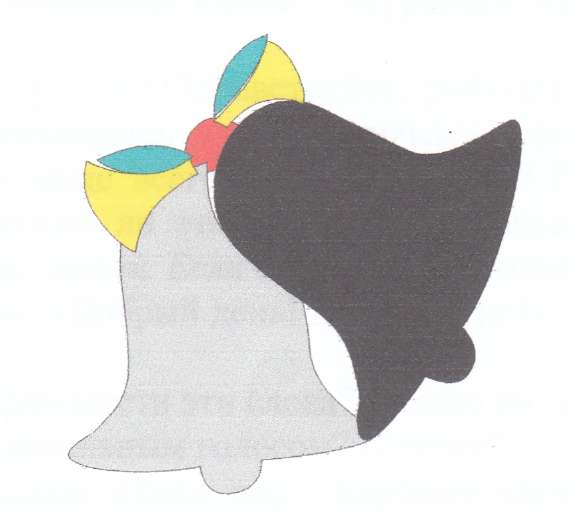 6.Самодельные	старинные весы7.Маленькие	«солнышки» (по2-3 на учащегося)I. Подготовительный этап.1.Знакомство с темой урока. Чтение стихотворения учеником.